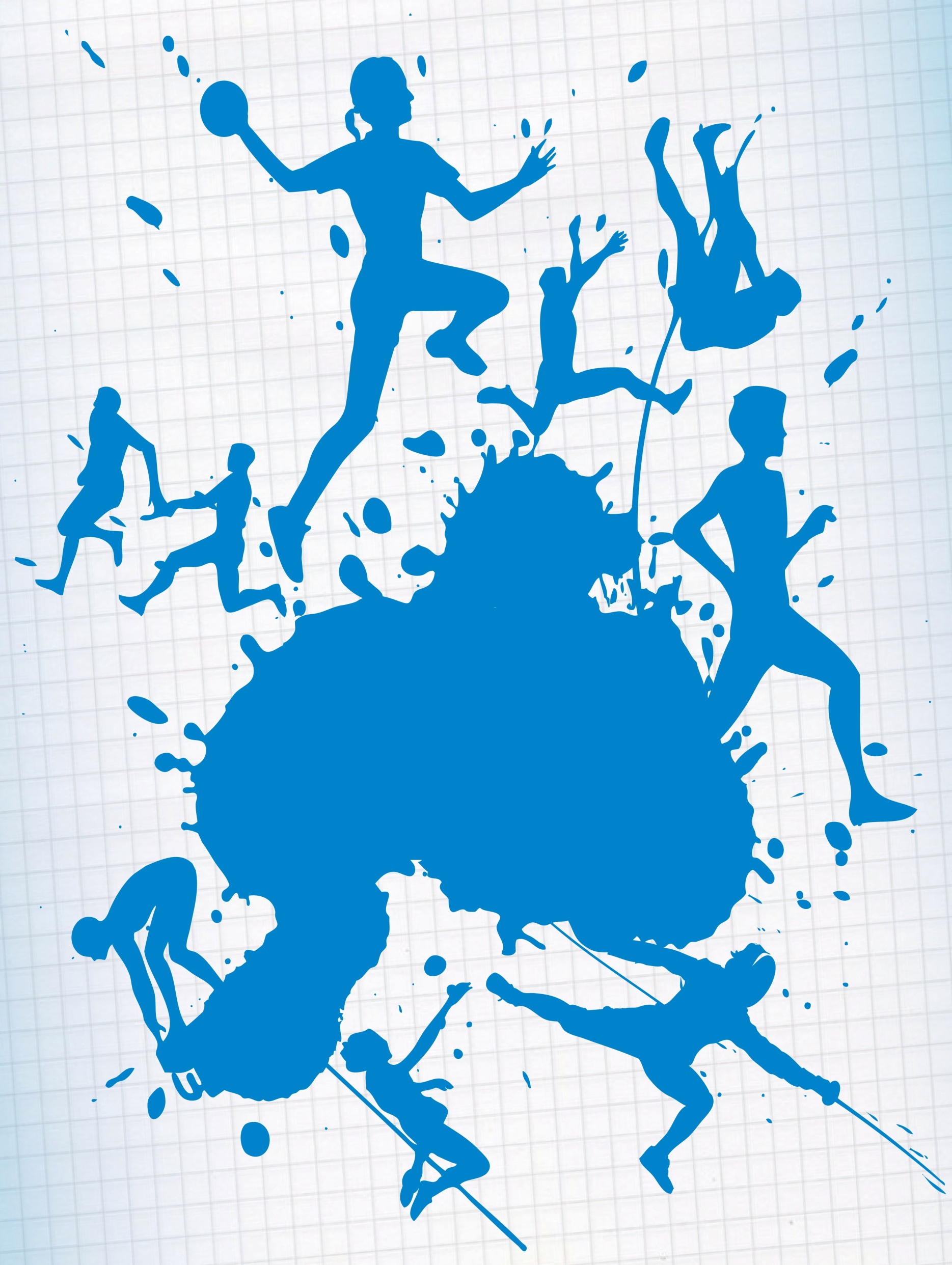 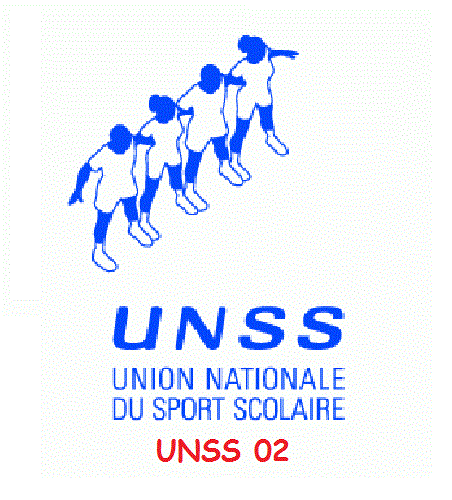 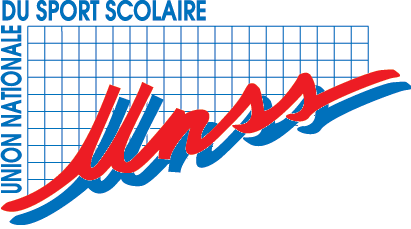 ASSOCIATION    SPORTIVE        LHMMERCREDI 13 Septembre 2016A 13h00 	Au  Gymnase  LHM                            REUNION D’INFORMATION,                                  INSCRIPTION  et  ENTRAINEMENTS